ACTIVE HOME PHYSICAL EDUCATION: HIGH SCHOOL CREATIVE FITNESS MODEComplete the activity with a friend or family member. Don’t forget to log your daily physical activity time.Lesson Intro Video to FITT Principle: Brain Bites- The F.I.T.T Principle DAY 1DAY 2DAY 3DAY 4DAY 5My Learning GoalsI will coordinate my body movements to complete consecutive hits.I will develop a frequency for my workout.I will measure my intensity during my personal workout.I will complete two fitness cards for a period of __ minutes.I will demonstrate two types of fitness during my workout.Today’s VocabularyFITT PRINCIPLEA personal fitness concept that is inclusive of frequency, intensity, time, and type for exercise.FREQUENCYThe rate at which something occurs or is repeated over a particular period of time.INTENSITYThe amount of exertion used when performing an exercise or activity.Perceived ExertionTIMEThe duration of an event or period.TYPEThe activity category associated with a given exercise (e.g., strength training, cardio, etc.).Warm-Up ActivityKeeper(Darebee)Lockdown(Darebee)Keeper(Darebee)Lockdown(Darebee)The Final Bell(Darebee)Learning Focus ActivityActivity 1:Tabata Routine CardsSelect three of the Tabata Cards and perform the exercises listed. Activity 2:Create Your Own Tabata RoutineDesign your own  Tabata routine.    Set a goal for your workout frequency.Additional IdeasActivity 4:Tabata Interval Routine 1Complete 2 rounds of the Tabata Interval at a high intensity.Video Links 1Activity 5: Tabata Interval Routine 2 Complete the first round as normal. The second round you choose the time for work and rest.Video Links 2Activity 5: Home Tabata Routine CardDesign a simple selecting various types of exercises. Then complete your workout. Planning WorksheetDaily Movement Activity1-Min Cardio(Darebee)1-Min Cardio(Darebee)Good Morning (Darebee)Good Morning (Darebee)Good Morning (Darebee)RefocusRelax 5-Min Guide(2bpresent)7-11 Breathing(2bpresent)Relax 5-Min Guide(2bpresent)7-11 Breathing(2bpresent)Nostril Breathing(V. Otto)Optional AssessmentFITT Formula LogFITT Formula LogFITT Formula LogFITT Formula LogFITT Formula LogHow am I feeling today?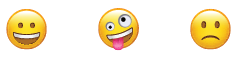 